DAFTAR PUSTAKAApriyani, I. 2017. Budidaya Ikan Lele Sistem Bioflok. Tenik Pembesaran Ikan Lele Sistem Bioflok Kelola Mina Pembudidaya. Deepublish. Yogyakarta. Hal. 11-14.Afifi, I. 2014. Pemanfaatan Bioflok Pada Budidaya Ikan Dumbo (Clarias sp.) dengan Padat Tebar Berbeda Terhadap Laju Pertumbuhan dan Survival Rate (SR). Skripsi. Fakultas Perikanan dan Kelautan. Universitas Airlangga Surabaya.  http://repository.unair.ac.id/26344/I/AFIFI%2C20ID%27HAM%20M.pdf. Hal. 1, 4, 5. (diakses 18 Januari 2018). Amarwati H., Subandiyon, dan Pinandoyo. 2015. Pemanfaatan Tepung Daun Singkong (Manihot utilissima) yang Difermentasi dalam Pakan Buatan terhadap Pertumbuhan Benih Ikan Nila Merah (Oreochromis niloticus). Journal of Aquaculture Management and Technology, 4 (2) : 51 – 59.Avnimelech. Y., 1999, Carbon/Nitrogen Ratio as A Element In Aquaculture System, Aquaculture. 176 : 227-235. Arief M., Fitriani N., & Subekti, S., 2014, Pengaruh Pemberian Probiotik Berbeda pada Pakan Komersial Terhadap Pertumbuhan dan Efisiensi Pakan Ikan Lele Sangkuriang (Clarias Sp) Jurnal Ilmiah Perikanan dan Kelautan. 6 (1).Bella, S. A., dan Mochamad, R. (2017). Efisiensi Ekonomis Dan Prospek Usaha Budidaya Ikan Lele di Kota Bengkulu (Doctoral Dissertation, Universitas Bengkulu). Durborow, M. R., Crosby, M. D., & Brunson, W. M. 1997. Ammonia in Fish Ponds.De Schryver, P., R. Crab, T. Defoirdt, N. Boon, and W. Verstraete. 2008. The Basic of Bio-flocs Technology : The Added Value for Aquaculture, 277 : 125 – 137.Direktorat Jenderal Perikanan Budidaya. 2017. Teknologi Bioflok. Direktorat Jenderal Perikanan Budidaya. Jakarta.Direktorat Usaha Budidaya. 2013. Budidaya Ikan lele dengan Teknologi Bioflok. Direktorat Jenderal Perikanan Budidaya. Jakarta. http://www.djpb,kkp.go.id. (diakses pada tanggal 18 Januari 2018). Effendi, H., 2003. Telah kualitas air bagi pengelolaan sumber daya dan lingkungan. Yogyakarta.Faridah, F., Diana, S. and Yuniati, Y., 2019. Budidaya Ikan Lele dengan Metode Bioflok Pada Peternak Ikan Lele Konvesional. CARADDE: Jurnal Pengabdian Kepada Masyarakat, 1 (2), 224-227.Fuller R. 1989. Probiotics in man and animals. J of Applied Bacteriology. United Kingdom (GB) : Institut of Food Research. 66 : 365 – 378.Gunadi, B. and Hafsaridewi, R., 2008. Pengendalian Limbah Amonia Budidaya Ikan Lele dengan Sistem Heterotrofik Menuju Sistem Akuakultur Nir-Limbah. Jurnal Riset Akuakultur, 3(3), 437-448.Hee, H. N. and M. Kottelat. 2007. The Identify of Clarias Batrachus (Linnaeus 1758), with The Designation of a Neotype a (Teleostei : Clariidea). Jurnal. The Linnean Society. 725-726.Irianto, A. 2003. Probitik Akuakultur. Gadjah Mada University Press. Yogyakarta 125 hlm.Irianto, A. 2007. Potensi Mikroorganisme : di Atas Langit ada Langit. Ringkasan Orasi Ilmiah di Fakultas Biologi Universitas Jenderal Sudirman Tanggal, 12 Mei.Khairuman H. dan K. Amri, 2011. Buku Pintar Budidaya dan Bisnis 15 Ikan Konsumsi. Agromedia Pustaka. Jakarta. Hal 62-78.Mas’ud, Tri Wahyudi. 2018. Businnes Analysis Of White Shrimp (Litopenaeus vannamei) Freshwater Aquaculture In The Round Pool With Water Resirculation System. 2 (2).Madinawati, N., & Serdiati, Y., 2011. Pemberian Pakan yang Berbeda Terhadap Pertumbuhan dan Kelangsungan Hidup Benih Ikan Lele Dumbo (Clarias gariepinus). Media Litbang Sulteng, 4 (2): 83-87.M. Arief, N. Fitriani, dan S. Subekti. 2014. "Pengaruh Pemberian Probiotik Berbeda pada Pakan Komersial terhadap Pertumbuhan dan Efisiensi Pakan Ikan Lele Sangkuriang (Clarias sp.)," Jurnal Ilmiah Perikanan dan Kelautan. 6, (1) : 49–53.M. S. Hamka, A. Meryandini, Widanarni, L. O. Wahidin, dan A. Kurniaji. 2021. Peran Probiotik Bacillus megaterium PTB 1.4 dan Pediococcus pentosaceus E2211 dalam Meningkatkan Pertumbuhan dan Konsumsi Pakan Ikan Lele (Clarias sp.). Jurnal Perikanan Darat dan Pesisir (2) : 46–54.Nurita Simanjuntak, P., Ayu Pamukas 2020. Pengaruh Pemberian Probiotik EM4 pada Pakan Terhadap Pertumbuhan dan Kelulushidupan Benih Ikan Lele Sangkuriang (Clarias sp) dengan Teknologi Bioflok.. 1 (1).Negara I. K. W., Marsoedi dan Edi S. 2015. Strategi Pengembangan Budidaya Lele Dumbo (Clarias sp.) Melalui Program Pengembangan Usaha Mina Pendesaan Perikanan Budidaya Di Kabupaten Buleleng. J. Manusia dan lingkungan, 22 (3) : 365 – 371.Nadya A., Kadarwan Soewardi, A D Ayakti, Hariyadi, (2016), Manajemen Kualitas Air dengan Teknologi Bioflok: Studi Kasus Pemeliharaan Ikan Lele (Clarias Sp), Jurnal Ilmu Pertanian (JIPI), Vol. 21 (1) :35-40.Putri, Bestania, W,. Supono. 2015. Efektivitas Penggunaan beberapa Sumber Bakteri dalam Sistem Bioflok Terhadap Keragaan Ikan Lele (Clarias sp). 4 (1).Pitrianingsih, C., Suminto dan Sarjito. 2014. Pengaruh Kandidat Probiotik Terhadap Perubahan Kandungan Nutrien C,N,P dan K Melalui Kultur Lele Dumbo (Clarias gariepinus). Fakultas Perikanan dan Ilmu Kelautan. Universitas Diponegoro. Semarang. 10 hlm.Suparno dan Muhammad Qosim, (2016), Pengaruh Pengembangbiakan Bioflok Pada Peningkatan Produksi Dan Kualitas Ikan Lele, Jurnal Inovasi dan Teknologi, 5 (1).Suprapto NS., dan Samtafsir LS. 2013. Bioflok-165 Rahasia Sukses Teknologi Budidaya Lele. AGRO-165. Depok.Sumardani N.L.G., I.G. Suranjaya, N.N. Soniari, I.M. Radiawan. (2016).Pelatihan Teknologi Bioflock pada Usaha Budidaya Ikan Lele di Desa Ketewel Kecamatan Sukawati Kabupaten Gianyar. Jurnal Udayana Mengabdi, 15 (3) : 24-28.Stickney, R.R. 1979. Principle of Warm Aquaculture. Jhon Willey and Sons, New York.Salamah. 2014.  Kinerja Pertumbuhan Ikan Lele Dumbo (Clarias sp.) yang Dikultur pada Sistem Bioflok dengan Penambahan Bakteri Heterotrofik Isolat L1k. Tesis. Hal. 01.Suprapto, C. 2016. Bisnis Ikan Konsumsi di Lahan Sempit. Penebar Swadaya. Jakarta. Hal. 70-71.Suryaningsih, S. 2014. Biologi Ikan Lele. Jurnal Universitas Jendral Soedirman, Purwokerto. http://bio.unsoed.ac.id.  . (diakses 12 Desember 2017). 1-5, (8).T.E.S.A., Sudaryono, A., & Prayitno, S.B., 2014. Pengaruh Padat Tebar Berbeda Terhadap Pertumbuhan dan Kelulushidupan Benih Lele (Clarias Gariepinus) dalam Media Bioflok. Journal of Aquaculture Management and Technology, 3 (2) : 35-42.Wijaya, M., Rita Rostika, dan Yuli Andriani  2016. Pengaruh Pemberian C/N Rasio Berbeda Terhadap Pembentukan Bioflok dan Pertumbuhan Ikan Lele Dumbo (Clarias gariepinus). Jurnal Perikanan Kelautan. VII (1) : (41-47) jurnal.unpad.ac.id. 42 - 44. (diakses 24 November 2017). LAMPIRAN – LAMPIRANLampiran 1. Lokasi Peta Penelitian 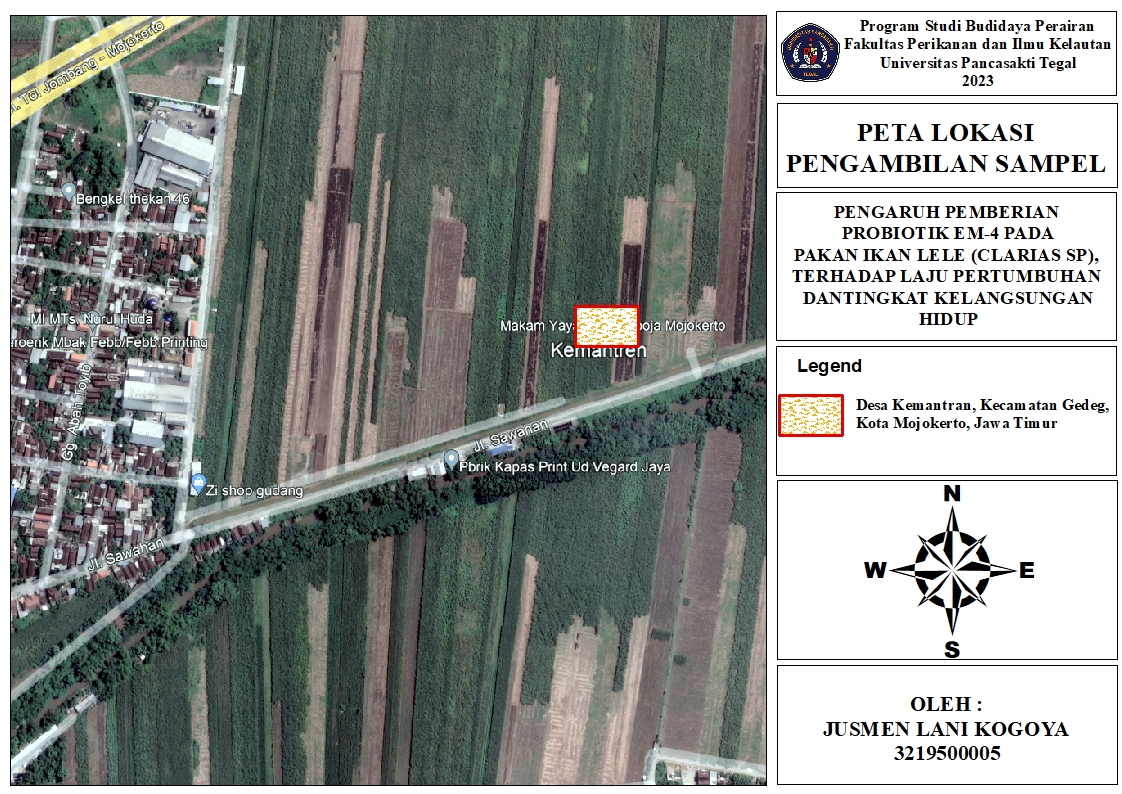 Lampiran 2.  Pertumbuhan Bobot Mutlak (gr), Laju Pertumbuhan Harian (%), Pertumbuhan Relatif (gr) Ikan Lele (Clarias sp).Lampiran 3. Data Pertambahan Bobot (gram) Ikan Lele (Clarias sp), Laju Pertumbuhan Mingguan (%) dengan dosis Probiotik EM-4 (A) 6 ml, (B) 8 ml, (C) 10 ml.Lampiran 4. Tingkat Kelangsungan Hidup (%)Lampiran 5. Konversi Pakan Ikan Lele (Clarias sp), dengan dosis Probiotik EM-4 (A) 6 ml, (B) 8 ml, (C) 10 ml.Lampiran 6.  Hasil Sampel Uji Lab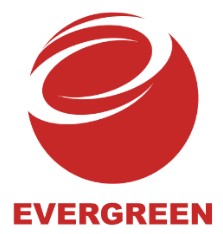 Diperiksa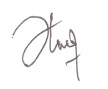 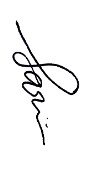 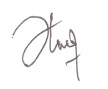 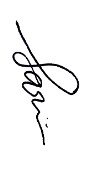 Diperiksa     DiperiksaLampiran  7. Uji Statistik Bobot Individu Mutlak (gram) Ikan Lele (Claria sp) Uji NormalitasUji HomogenitasSign = 0,294, 0,377, 0,416, 297 > alpha 0,05 Kesimpulan : maka dapat dikatakan pertumbuhan bobot individu mutlak benih ikan lele (Clarias sp) dengan pengaruh pemberian probiotik EM-4 terhadap laju pertumbuhan dan tingkat kelangsungan hidup pada pakan buatan dar Uji Homogen mempunyai ragam data yang sama bersifat  data Homogen.AnovaSign Anova : 0,935 < 0,05, H1 Diterima dimana dengan pengaruh pemberian probiotik EM-4 terhadap laju pertumbuhan dan tingkat kelangsungan hidup pada pakan buatan berbeda nyata terhadap pertumbuhan bobot individu benih ikan lele (Clarias sp).Lampiran 8. Uji Statistik Laju Pertumbuhan Harian (%)Uji NormalitasUji HomogenitasSign = 0,722, 0,935, 934, 739 > alpha 0,05 Kesimpulan : maka dapat dikatakan pertumbuhan bobot individu mutlak benih ikan lele (Clarias sp) dengan pengaruh pemberian probiotik EM-4 terhadap laju pertumbuhan dan tingkat kelangsungan hidup pada pakan buatan dar Uji Homogen mempunyai ragam data yang sama bersifat  data Homogen.AnovaSign Anova : 0,476 < 0,05, H1 diterima dimana pengaruh pemberian probiotik EM-4 terhadap laju pertumbuhan dan tingkat kelangsungan hidup pada pakan buatan berbeda nyata terhadap laju pertumbuhan harian benih ikan lele (Clarias sp).Lampiran 9. Uji Statistik Laju Pertumbuhan MingguanUji NormalitasH0 : Sig > alpha (normal) H1 : Sig < alpha (tidak normal) Sig = 0.009 > alpha 0.001Sig 0.009 > 0.001 untuk uji kolmogorov-smirnov maka dapat dikatakan pertumbuhan mingguan benih ikan (Clarias sp) pengaruh pemberian probiotik EM-4 terhadap laju pertumbuhan dan tingkat kelangsungan hidup pada pakan buatan mempunyai distribusi normal.Uji HomogenitasHasil :Analisis data Duncan C>B>A>K, Uji Homogen laju pertumbuhan minggu ke-2 dengan hasil unggul adalah C .Hasil :Analisis data Duncan C>B>A>K, Uji Homogen laju pertumbuhan minggu ke-3 dengan hasil unggul adalah C .Hasil :Analisis data Duncan C>B>A>K, Uji Homogenitas laju pertumbuhan minggu ke-4 dengan hasil unggul adalah C .AnovaLampiran 10. Uji Statistik Tingkat Kelangsungan Hidup (%)	Tingkat kelangsungan hidupSig = 0,567, 510, 1.000, 726  < alpha 0.05   Sig 1.000 < 0.05 untuk Uji Kolmogorov-Smirnov maka dapat dikatakan kelangsungan hidup benih ikan lele (Clarias sp) dengan pengaruh pemberian perbedaan probiotik EM-4 pada pakan buatan mempunyai distribusi normal.Sign = 1000> alpha 0,05 Kesimpulan : maka dapat dikatakan kelangsungan hidup benih ikan lele (Clarias sp) dengan pengaruh pemberian probiotik EM-4 pada pakan ikan lele (Clarias sp)  buatan mempunyai ragam data yang sama (data homogen).Sign = 0,981, 0,1000, 0,728, 0,1000> alpha 0,05 Kesimpulan : maka dapat dikatakan kelangsungan hidup benih ikan lele (Clarias sp) dengan pengaruh pemberian perbedaan probiotik pada pakan mempunyai ragam data yang sama, namun  data homogen (normal).Lampiran 11. Uji Statistik Konversi Pakan	Konversi pakanSign = 0,965 > alpha 0,05 Kesimpulan : maka dapat dikatakan konversi pakan untuk benih ikan lele (Clarias sp) dengan pengaruh pemberian perbedaan probiotik pada pakan buatan mempunyai ragam data yang sama (data homogen).Sign Anova : 1.000 < 0,05, H1 ditolak dimana pengaruh perbedaan pemberian probiotik pada media budidaya dan pemberian probiotik pakan buatan tidak berbeda nyata terhadap pertumbuhan bobot individu mutlak ikan lele (Clarias sp)Lampiran 12. Dokumentasi Alat Bahan dan Kegiatan PenelitianKeterangan Bahan yang digunakan Penelitian :Probiotik EM-4Molase (Gula)Garam KrosokPakan PF 1000Kapur Dolomit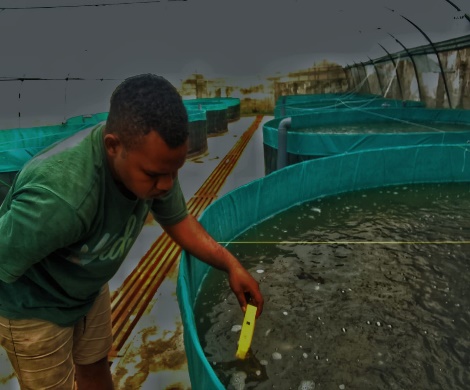 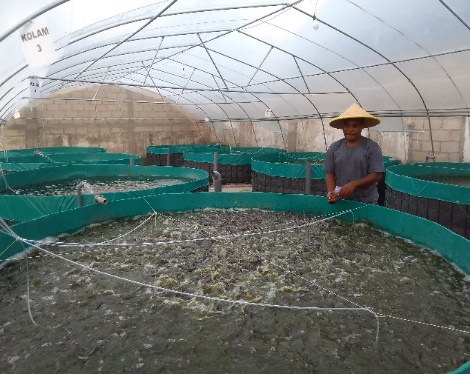 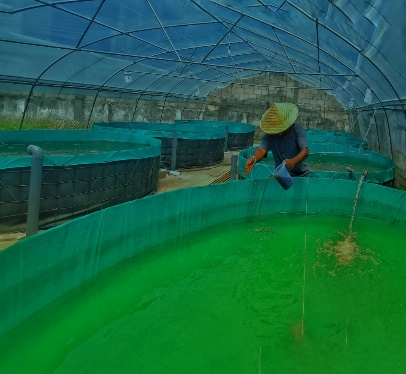 Keterangan Kegiatan Penelitian :Kolam PenelitiaPencucian Bak PenelitianPengeringanPengisian airPemberian ProbiotikPengukuran Kualitas AirPemberian PakanSamplingRIWAYAT HIDUP
Penulis dilahirkan di Timika pada tanggal 28 oktober 2002, anak pertama dari 4 bersaudara dari keluarga bapak Yonathan Kogoya dan Ibu Yusli Wenda. Pendidikan Sekolah dasar diselesaikan pada tahun 2012 di SD N Bhintuka SP XIII Kecamatan Kuala Kencana Kabupaten Timika. Pendidikan Sekolah Lanjutan Tingkat Pertama diselesaikan pada tahun 2016 di SMP N 6 Mimika. Pendidikan Lanjutan Tingkat Atas  diselesaikan pada tahun 2019 di SUPM N Sorong. Pada tahun 2019 penulis mendaftarkan diri di Universitas Pancasakti Tegal dan diterima sebagai mahasiswa Fakultas Perikanan dan Ilmu Kelautan dengan Program Studi Budidaya Perairan (BDP). Penulis pernah melakukan magang pada tahun 2020 di Lokasi Balai Benih Ikan (BBI) SUPM N Tegal, Kabupaten Tegal, Provinsi Jawa Tengah. Serta Praktek Kerja Lapangan (PKL) di Balai Benih Ikan (BBI) Kabupaten Purbalingga, Provinsi Jawa Tengah  Tahun 2021.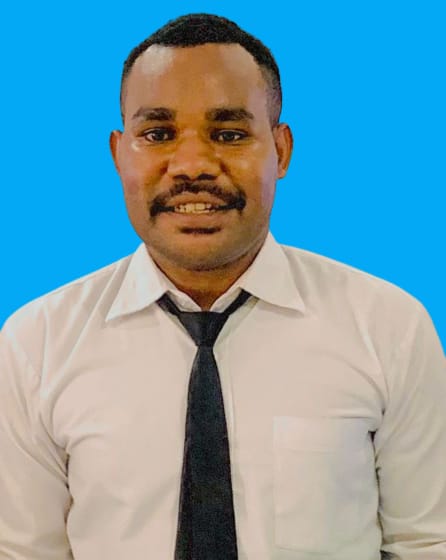 PerlakuanUlanganWoWtPertumbuhan Bobot IndividuLaju Pertumbuhan HarianPerlakuanUlanganWoWtMutlakLaju Pertumbuhan HarianA11003202207,33A2100320,5220.57,35A3100320,5220.57,35Rata-RataRata-Rata100320,3322022,03B1100330,5220.57,35B21003402408B3100330,5230.57,68Rata-RataRata-Rata100333,6624023,03C11003602608,66C2100370,5270.59,01C3100350,5250.58,35Rata-RataRata-Rata100360,526026,02K11003102107K2100310,5210.57,01K31003102107Rata-RataRata-Rata100310,1621021,01PerlakuanUlanganMingguMingguMingguMingguPerlakuanUlanganIIIIIIIVA11100140225317A12100140233.5312.5A13100140215320.5A1Rata – rata100140224.5316.67B11100160233324.5B12100180237.5336B13100150243315.5B1Rata – rata100163.33237.83325.33C11100240394430C12100290385579.5C13100274278483.5C1Rata – rata100268352.33497.67K1100120.5220.5310K2100120.5220.5310.5K3100120.5220310KRata – rata100120.5220.33310.67PerlakuanUlanganNOMingguMingguMingguMinggu(%)PerlakuanUlanganNOIIIIIIIV(%)A150049548047046594A250049047546646095A350049848547046995Rata-RataRata-Rata94,67B150048546345044395B250048546546346195B350048547045044594Rata-RataRata-Rata94,67C150049048047847297C250049048147947697C350049048047547097Rata-RataRata-Rata97K150048547446946996K250049548548047596K350049048047547097Rata-RataRata-Rata96,33PerlakuanUlanganBoBtFKPA111003201030,3A12100320,51033,1A13100320,51033,1Rata-RataRata-Rata2,17B11100330,51033,2B121003401033,3B13100330,51033,2Rata-RataRata-Rata3,23C111003601033,4C12100370,51033,5C13100350,51033,4Rata-RataRata-Rata3,43K11003101033K2100310,51033K31003101033Rata-RataRata-Rata3      LAPORAN HASIL UJI (KUALITAS AIR)Nama                                   :  JusmenPersonal yang dihubungi :  JusmenAlamat                                 :  TegalJenis Sampel                       :  Air KolamTanggal Penerimaan         :  27 Desember 2022Tanggal Pengujian             :  27 Desember 2022No. Dokumen                     :  IEA/00442/LAB-TGL/KALab. PT. Indonesia Evergreen Agriculture Dusun Bojongkelor, Desa Kedungkelor Kab. Tegal, Jawa Tegah.                                              Mengetahui	 Penangg ungjawab LaboratoriumKode SampelDOCPARAMETER KIMIAPARAMETER KIMIAPARAMETER KIMIAKode SampelDOCpHSalinitasHardnessHardnessNO2 (Nitrite)NO3(Nitrate)Cl(Chlorine)Fe (Besi)NH3   (Ammonia)TAN(Total AmmoniaNitrogen)PO4(Phosphate)TOMAlkalinitasAlkalinitasKode SampelDOCpHSalinitasCaMgTotalNO2 (Nitrite)NO3(Nitrate)Cl(Chlorine)Fe (Besi)NH3   (Ammonia)TAN(Total AmmoniaNitrogen)PO4(Phosphate)TOMCO3HCO3TotalKode SampelDOC7,2 - 8,415 – 30 ppt(< 1.000 mg/L)(> 1.250 mg/L)3000 - 60000,1 mg/L< 0,1 mg/L< 0,002 mg/L1 mg/L< 0,1 mg/L< 0.1 mg/L0,5-1 mg/L< 100 mg/L< 30 mg/L90 – 120 mg/L150 – 170 mg/L7.803001004000.10950.0972.4490.31290424424RECORD 	:Salinitas rendah <15 pptMg Hardness rendah <1250 mg/LTotal Hardness rendah <3000 mg/LNitrit tinggi >0,1 mg/LTAN tinggi >0,1 mg/LTOM tinggi >100 mg/LTotal Alkalinitas tinggi >170 mg/LMengetahui	 Penanggungjawab Laboratorium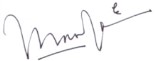 (Margawan Kelana)Disetujui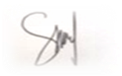 (Septri Andika)(Isna Hidayah)(Dwi Kartika Sari)           LAPORAN HASIL UJI (KUALITAS AIR)Nama                                   :  JusmenPersonal yang dihubungi :  JusmenAlamat                                 :  TegalJenis Sampel                       :  Air KolamTanggal Penerimaan         :  27 Desember 2022Tanggal Pengujian             :  27 Desember 2022No. Dokumen                     :  IEA/00442/LAB-TGL/KALab. PT. Indonesia Evergreen Agriculture Dusun Bojongkelor, Desa Kedungkelor Kab. Tegal, Jawa Tegah.No.JENISNo.JENISƩ (sel)%1Green AlgaeChlamydomonas> 90%1 565 000 80 00097 51Chlorella1 480 000911ScenedesmusBlue Green Algae5 00002Anabaena< 10%020 0003912Anabaenopsis20 00012Microcystis20 00012OscillatoriaDiatom570 000353Navicula< 90%42 50040 000323Nitzchia2 500045DinoflagellataGyrodiniumProtozoa< 5%< 5%2 5002 50000006ZooplanktonEuglena0078Golden GreenAlgae (GGA)> 10%< 5%01000001Cryptomonas10 0001JUMLAH SEL( 500.000 - 2.000.000 )JUMLAH SEL( 500.000 - 2.000.000 )1 620 000138Mengetahui	 Penanggungjawab Laboratorium(Margawan Kelana)Disetujui(Septri Andika)(Isna Hidayah)(Dwi Kartika Sari)     Disetujui(Septri Andika)Mengetahui	 Penanggungjawab Laboratorium(Margawan Kelana)(Isna Hidayah)(Dwi Kartika Sari)     Tests of NormalityTests of NormalityTests of NormalityTests of NormalityTests of NormalityTests of NormalityTests of NormalityKolmogorov-SmirnovaKolmogorov-SmirnovaKolmogorov-SmirnovaShapiro-WilkShapiro-WilkShapiro-WilkStatisticDfSig.StatisticdfSig.Mutlak.33612.001.75112.003Lilliefors Significance CorrectionH0 : Sig > alpha ( tidak normal) H1 : Sig < alpha (normal)Sig = 0.001 > alpha 0.003 Sig 0.001 > 0.003 untuk  Uji Normalitas maka dapat dikatakan pertumbuhan bobot individu mutlak ikan lele (Clarias sp) dengan pengaruh pemberian probiotik EM-4 terhadap laju pertumbuhan dan tingkat kelangsungan hidup mempunyai distribusi normal.Lilliefors Significance CorrectionH0 : Sig > alpha ( tidak normal) H1 : Sig < alpha (normal)Sig = 0.001 > alpha 0.003 Sig 0.001 > 0.003 untuk  Uji Normalitas maka dapat dikatakan pertumbuhan bobot individu mutlak ikan lele (Clarias sp) dengan pengaruh pemberian probiotik EM-4 terhadap laju pertumbuhan dan tingkat kelangsungan hidup mempunyai distribusi normal.Lilliefors Significance CorrectionH0 : Sig > alpha ( tidak normal) H1 : Sig < alpha (normal)Sig = 0.001 > alpha 0.003 Sig 0.001 > 0.003 untuk  Uji Normalitas maka dapat dikatakan pertumbuhan bobot individu mutlak ikan lele (Clarias sp) dengan pengaruh pemberian probiotik EM-4 terhadap laju pertumbuhan dan tingkat kelangsungan hidup mempunyai distribusi normal.Lilliefors Significance CorrectionH0 : Sig > alpha ( tidak normal) H1 : Sig < alpha (normal)Sig = 0.001 > alpha 0.003 Sig 0.001 > 0.003 untuk  Uji Normalitas maka dapat dikatakan pertumbuhan bobot individu mutlak ikan lele (Clarias sp) dengan pengaruh pemberian probiotik EM-4 terhadap laju pertumbuhan dan tingkat kelangsungan hidup mempunyai distribusi normal.Lilliefors Significance CorrectionH0 : Sig > alpha ( tidak normal) H1 : Sig < alpha (normal)Sig = 0.001 > alpha 0.003 Sig 0.001 > 0.003 untuk  Uji Normalitas maka dapat dikatakan pertumbuhan bobot individu mutlak ikan lele (Clarias sp) dengan pengaruh pemberian probiotik EM-4 terhadap laju pertumbuhan dan tingkat kelangsungan hidup mempunyai distribusi normal.Lilliefors Significance CorrectionH0 : Sig > alpha ( tidak normal) H1 : Sig < alpha (normal)Sig = 0.001 > alpha 0.003 Sig 0.001 > 0.003 untuk  Uji Normalitas maka dapat dikatakan pertumbuhan bobot individu mutlak ikan lele (Clarias sp) dengan pengaruh pemberian probiotik EM-4 terhadap laju pertumbuhan dan tingkat kelangsungan hidup mempunyai distribusi normal.Lilliefors Significance CorrectionH0 : Sig > alpha ( tidak normal) H1 : Sig < alpha (normal)Sig = 0.001 > alpha 0.003 Sig 0.001 > 0.003 untuk  Uji Normalitas maka dapat dikatakan pertumbuhan bobot individu mutlak ikan lele (Clarias sp) dengan pengaruh pemberian probiotik EM-4 terhadap laju pertumbuhan dan tingkat kelangsungan hidup mempunyai distribusi normal.Test of Homogeneity of VariancesTest of Homogeneity of VariancesTest of Homogeneity of VariancesTest of Homogeneity of VariancesTest of Homogeneity of VariancesTest of Homogeneity of VariancesLevene Statisticdf1df2Sig.MutlakBased on Mean1.47238.294MutlakBased on Median1.17738.377MutlakBased on Median and with adjusted df1.17734.371.416MutlakBased on trimmed mean1.45838.297ANOVAANOVAANOVAANOVAANOVAANOVAMutlakMutlakMutlakMutlakMutlakMutlakSum of SquaresDfMean SquareFSig.Between Groups10.500101.050.233.935Within Groups4.50014.500Total15.00011Tests of NormalityTests of NormalityTests of NormalityTests of NormalityTests of NormalityTests of NormalityTests of NormalityKolmogorov-SmirnovaKolmogorov-SmirnovaKolmogorov-SmirnovaShapiro-WilkShapiro-WilkShapiro-WilkStatisticDfSig.StatisticdfSig.harian_.18112.200*.86512.057*. This is a lower bound of the true significance.*. This is a lower bound of the true significance.*. This is a lower bound of the true significance.*. This is a lower bound of the true significance.*. This is a lower bound of the true significance.*. This is a lower bound of the true significance.*. This is a lower bound of the true significance.Lilliefors Significance CorrectionH0 : Sig > alpha (tidak normal) H1 : Sig < alpha (normal)Sig = 0.057. > alpha 0.05 Sig 0.057 > 0.05 untuk Uji Kolmogorov-Smirnov maka dapat dikatakan laju pertumbuhan harian benih ikan lele (Clarias sp) dengan pengaruh pemberian probiotik EM-4 terhadap laju pertumbuhan dan tingkat kelangsungan hidup pada pakan buatan mempunyai distribusi normal.Lilliefors Significance CorrectionH0 : Sig > alpha (tidak normal) H1 : Sig < alpha (normal)Sig = 0.057. > alpha 0.05 Sig 0.057 > 0.05 untuk Uji Kolmogorov-Smirnov maka dapat dikatakan laju pertumbuhan harian benih ikan lele (Clarias sp) dengan pengaruh pemberian probiotik EM-4 terhadap laju pertumbuhan dan tingkat kelangsungan hidup pada pakan buatan mempunyai distribusi normal.Lilliefors Significance CorrectionH0 : Sig > alpha (tidak normal) H1 : Sig < alpha (normal)Sig = 0.057. > alpha 0.05 Sig 0.057 > 0.05 untuk Uji Kolmogorov-Smirnov maka dapat dikatakan laju pertumbuhan harian benih ikan lele (Clarias sp) dengan pengaruh pemberian probiotik EM-4 terhadap laju pertumbuhan dan tingkat kelangsungan hidup pada pakan buatan mempunyai distribusi normal.Lilliefors Significance CorrectionH0 : Sig > alpha (tidak normal) H1 : Sig < alpha (normal)Sig = 0.057. > alpha 0.05 Sig 0.057 > 0.05 untuk Uji Kolmogorov-Smirnov maka dapat dikatakan laju pertumbuhan harian benih ikan lele (Clarias sp) dengan pengaruh pemberian probiotik EM-4 terhadap laju pertumbuhan dan tingkat kelangsungan hidup pada pakan buatan mempunyai distribusi normal.Lilliefors Significance CorrectionH0 : Sig > alpha (tidak normal) H1 : Sig < alpha (normal)Sig = 0.057. > alpha 0.05 Sig 0.057 > 0.05 untuk Uji Kolmogorov-Smirnov maka dapat dikatakan laju pertumbuhan harian benih ikan lele (Clarias sp) dengan pengaruh pemberian probiotik EM-4 terhadap laju pertumbuhan dan tingkat kelangsungan hidup pada pakan buatan mempunyai distribusi normal.Lilliefors Significance CorrectionH0 : Sig > alpha (tidak normal) H1 : Sig < alpha (normal)Sig = 0.057. > alpha 0.05 Sig 0.057 > 0.05 untuk Uji Kolmogorov-Smirnov maka dapat dikatakan laju pertumbuhan harian benih ikan lele (Clarias sp) dengan pengaruh pemberian probiotik EM-4 terhadap laju pertumbuhan dan tingkat kelangsungan hidup pada pakan buatan mempunyai distribusi normal.Lilliefors Significance CorrectionH0 : Sig > alpha (tidak normal) H1 : Sig < alpha (normal)Sig = 0.057. > alpha 0.05 Sig 0.057 > 0.05 untuk Uji Kolmogorov-Smirnov maka dapat dikatakan laju pertumbuhan harian benih ikan lele (Clarias sp) dengan pengaruh pemberian probiotik EM-4 terhadap laju pertumbuhan dan tingkat kelangsungan hidup pada pakan buatan mempunyai distribusi normal.Lilliefors Significance CorrectionH0 : Sig > alpha (tidak normal) H1 : Sig < alpha (normal)Sig = 0.057. > alpha 0.05 Sig 0.057 > 0.05 untuk Uji Kolmogorov-Smirnov maka dapat dikatakan laju pertumbuhan harian benih ikan lele (Clarias sp) dengan pengaruh pemberian probiotik EM-4 terhadap laju pertumbuhan dan tingkat kelangsungan hidup pada pakan buatan mempunyai distribusi normal.Test of Homogeneity of VariancesTest of Homogeneity of VariancesTest of Homogeneity of VariancesTest of Homogeneity of VariancesTest of Homogeneity of VariancesTest of Homogeneity of VariancesLevene Statisticdf1df2Sig.pertumbuhan_harianBased on Mean.45438.722pertumbuhan_harianBased on Median.13738.935pertumbuhan_harianBased on Median and with adjusted df.13736.083.934pertumbuhan_harianBased on trimmed mean.42638.739ANOVAANOVAANOVAANOVAANOVAANOVApertumbuhan_harian  pertumbuhan_harian  pertumbuhan_harian  pertumbuhan_harian  pertumbuhan_harian  pertumbuhan_harian  Sum of SquaresDfMean SquareFSig.Between Groups696.3673232.12283.422.476Within Groups22.26082.782Total718.62711Tests of NormalityTests of NormalityTests of NormalityTests of NormalityTests of NormalityTests of NormalityTests of NormalityKolmogorov-SmirnovaKolmogorov-SmirnovaKolmogorov-SmirnovaShapiro-WilkShapiro-WilkShapiro-WilkStatisticDfSig.StatisticDfSig.minggu_1.12..12.minggu_2.25112.035.80012.009minggu_3.34812.000.66412.001minggu_4.36812.000.66512.001a. Lilliefors Significance Correctiona. Lilliefors Significance Correctiona. Lilliefors Significance Correctiona. Lilliefors Significance Correctiona. Lilliefors Significance Correctiona. Lilliefors Significance Correctiona. Lilliefors Significance Correctionminggu_2minggu_2minggu_2minggu_2minggu_2Duncana  Duncana  Duncana  Duncana  Duncana  minggu_0NSubset for alpha = 0.05Subset for alpha = 0.05Subset for alpha = 0.05minggu_0N123K3120.5000A3140.0000140.0000B3163.3333C3268.0000Sig..147.0911.000Means for groups in homogeneous subsets are displayed.Means for groups in homogeneous subsets are displayed.Means for groups in homogeneous subsets are displayed.Means for groups in homogeneous subsets are displayed.Means for groups in homogeneous subsets are displayed.a. Uses Harmonic Mean Sample Size = 3.000.a. Uses Harmonic Mean Sample Size = 3.000.a. Uses Harmonic Mean Sample Size = 3.000.a. Uses Harmonic Mean Sample Size = 3.000.a. Uses Harmonic Mean Sample Size = 3.000.minggu_3minggu_3minggu_3minggu_3Duncana  Duncana  Duncana  Duncana  minggu_0NSubset for alpha = 0.05Subset for alpha = 0.05minggu_0N12K3220.3333A3224.5000B3237.8333C3352.3333Sig..5471.000Means for groups in homogeneous subsets are displayed.Means for groups in homogeneous subsets are displayed.Means for groups in homogeneous subsets are displayed.Means for groups in homogeneous subsets are displayed.a. Uses Harmonic Mean Sample Size = 3.000.a. Uses Harmonic Mean Sample Size = 3.000.a. Uses Harmonic Mean Sample Size = 3.000.a. Uses Harmonic Mean Sample Size = 3.000.minggu_4minggu_4minggu_4minggu_4Duncana  Duncana  Duncana  Duncana  minggu_0NSubset for alpha = 0.05Subset for alpha = 0.05minggu_0N12K3310.1667A3316.6667B3325.3333C3497.6667Sig..6541.000Means for groups in homogeneous subsets are displayed.Means for groups in homogeneous subsets are displayed.Means for groups in homogeneous subsets are displayed.Means for groups in homogeneous subsets are displayed.a. Uses Harmonic Mean Sample Size = 3.000.a. Uses Harmonic Mean Sample Size = 3.000.a. Uses Harmonic Mean Sample Size = 3.000.a. Uses Harmonic Mean Sample Size = 3.000.ANOVAANOVAANOVAANOVAANOVAANOVAANOVASum of SquaresdfMean SquareFSig.minggu_1Between Groups.0003.000..minggu_1Within Groups.0008.000minggu_1Total.00011minggu_2Between Groups38891.063312963.68858.571.000minggu_2Within Groups1770.6678221.333minggu_2Total40661.72911minggu_3Between Groups35532.750311844.25011.082.003minggu_3Within Groups8550.50081068.812minggu_3Total44083.25011minggu_4Between Groups73472.563324490.85416.718.001minggu_4Within Groups11719.66781464.958minggu_4Total85192.22911Tests of NormalityTests of NormalityTests of NormalityTests of NormalityTests of NormalityTests of NormalityTests of NormalityTests of NormalitySampelKolmogorov-SmirnovaKolmogorov-SmirnovaKolmogorov-SmirnovaShapiro-WilkShapiro-WilkShapiro-WilkSampelStatisticdfSig.StatisticdfSig.TingkatKelangsunganHidupA.2693..9493.567TingkatKelangsunganHidupB.2823..9363.510TingkatKelangsunganHidupC.1753.1.00031.000TingkatKelangsunganHidupK.2323..9803.726a. Lilliefors Significance Correctiona. Lilliefors Significance Correctiona. Lilliefors Significance Correctiona. Lilliefors Significance Correctiona. Lilliefors Significance Correctiona. Lilliefors Significance Correctiona. Lilliefors Significance Correctiona. Lilliefors Significance CorrectionTest of Homogeneity of VariancesTest of Homogeneity of VariancesTest of Homogeneity of VariancesTest of Homogeneity of VariancesTest of Homogeneity of VariancesTest of Homogeneity of VariancesLevene Statisticdf1df2Sig.TingkatKelangsunganHidupBased on Mean2.04738.186TingkatKelangsunganHidupBased on Median.61338.625TingkatKelangsunganHidupBased on Median and with adjusted df.61335.439.633TingkatKelangsunganHidupBased on trimmed mean1.90938.207ANOVAANOVAANOVAANOVAANOVAANOVATingkatKelangsunganHidup  TingkatKelangsunganHidup  TingkatKelangsunganHidup  TingkatKelangsunganHidup  TingkatKelangsunganHidup  TingkatKelangsunganHidup  Sum of SquaresDfMean SquareFSig.Between Groups1752.9173584.30630.7531.000Within Groups152.000819.000Total1904.91711TingkatKelangsunganHidupTingkatKelangsunganHidupTingkatKelangsunganHidupTingkatKelangsunganHidupTingkatKelangsunganHidupsampelNSubset for alpha = 0.05Subset for alpha = 0.05sampelN12Tukey HSDaA369.3333Tukey HSDaB370.3333Tukey HSDaK370.6667Tukey HSDaC398.0000Tukey HSDaSig..9811.000DuncanaA369.3333DuncanaB370.3333DuncanaK370.6667DuncanaC398.0000DuncanaSig..7281.000Means for groups in homogeneous subsets are displayed.Means for groups in homogeneous subsets are displayed.Means for groups in homogeneous subsets are displayed.Means for groups in homogeneous subsets are displayed.Means for groups in homogeneous subsets are displayed.a. Uses Harmonic Mean Sample Size = 3.000.a. Uses Harmonic Mean Sample Size = 3.000.a. Uses Harmonic Mean Sample Size = 3.000.a. Uses Harmonic Mean Sample Size = 3.000.a. Uses Harmonic Mean Sample Size = 3.000.Tests of NormalityTests of NormalityTests of NormalityTests of NormalityTests of NormalityTests of NormalityTests of NormalityTests of NormalitysampelKolmogorov-SmirnovaKolmogorov-SmirnovaKolmogorov-SmirnovaShapiro-WilkShapiro-WilkShapiro-WilksampelStatisticDfSig.StatisticdfSig.KonversipakanA.3433..8423.220KonversipakanB.3683..7913.094KonversipakanC.3283..8713.298KonversipakanK.3533..8243.174Lilliefors Significance CorrectionH0 : Sig > alpha (normal) H1 : Sig < alpha (tidak normal) Sig = 0.298 > alpha 0.05  Sig 0.298 > 0.05 untuk uji kolmogorov-smirnov maka dapat dikatakan laju pertumbuhan harian benih ikan lele (Clarias sp) dengan pengaruh pemberian perbedaan probiotik pada pakan buatan mempunyai distribusi normal Uji Homogen.Lilliefors Significance CorrectionH0 : Sig > alpha (normal) H1 : Sig < alpha (tidak normal) Sig = 0.298 > alpha 0.05  Sig 0.298 > 0.05 untuk uji kolmogorov-smirnov maka dapat dikatakan laju pertumbuhan harian benih ikan lele (Clarias sp) dengan pengaruh pemberian perbedaan probiotik pada pakan buatan mempunyai distribusi normal Uji Homogen.Lilliefors Significance CorrectionH0 : Sig > alpha (normal) H1 : Sig < alpha (tidak normal) Sig = 0.298 > alpha 0.05  Sig 0.298 > 0.05 untuk uji kolmogorov-smirnov maka dapat dikatakan laju pertumbuhan harian benih ikan lele (Clarias sp) dengan pengaruh pemberian perbedaan probiotik pada pakan buatan mempunyai distribusi normal Uji Homogen.Lilliefors Significance CorrectionH0 : Sig > alpha (normal) H1 : Sig < alpha (tidak normal) Sig = 0.298 > alpha 0.05  Sig 0.298 > 0.05 untuk uji kolmogorov-smirnov maka dapat dikatakan laju pertumbuhan harian benih ikan lele (Clarias sp) dengan pengaruh pemberian perbedaan probiotik pada pakan buatan mempunyai distribusi normal Uji Homogen.Lilliefors Significance CorrectionH0 : Sig > alpha (normal) H1 : Sig < alpha (tidak normal) Sig = 0.298 > alpha 0.05  Sig 0.298 > 0.05 untuk uji kolmogorov-smirnov maka dapat dikatakan laju pertumbuhan harian benih ikan lele (Clarias sp) dengan pengaruh pemberian perbedaan probiotik pada pakan buatan mempunyai distribusi normal Uji Homogen.Lilliefors Significance CorrectionH0 : Sig > alpha (normal) H1 : Sig < alpha (tidak normal) Sig = 0.298 > alpha 0.05  Sig 0.298 > 0.05 untuk uji kolmogorov-smirnov maka dapat dikatakan laju pertumbuhan harian benih ikan lele (Clarias sp) dengan pengaruh pemberian perbedaan probiotik pada pakan buatan mempunyai distribusi normal Uji Homogen.Lilliefors Significance CorrectionH0 : Sig > alpha (normal) H1 : Sig < alpha (tidak normal) Sig = 0.298 > alpha 0.05  Sig 0.298 > 0.05 untuk uji kolmogorov-smirnov maka dapat dikatakan laju pertumbuhan harian benih ikan lele (Clarias sp) dengan pengaruh pemberian perbedaan probiotik pada pakan buatan mempunyai distribusi normal Uji Homogen.Lilliefors Significance CorrectionH0 : Sig > alpha (normal) H1 : Sig < alpha (tidak normal) Sig = 0.298 > alpha 0.05  Sig 0.298 > 0.05 untuk uji kolmogorov-smirnov maka dapat dikatakan laju pertumbuhan harian benih ikan lele (Clarias sp) dengan pengaruh pemberian perbedaan probiotik pada pakan buatan mempunyai distribusi normal Uji Homogen.Test of Homogeneity of VariancesTest of Homogeneity of VariancesTest of Homogeneity of VariancesTest of Homogeneity of VariancesTest of Homogeneity of VariancesTest of Homogeneity of VariancesLevene Statisticdf1df2Sig.KonversipakanBased on Mean7.12538.012KonversipakanBased on Median.57738.446KonversipakanBased on Median and with adjusted df.57733.408.965KonversipakanBased on trimmed mean5.80838.021ANOVAANOVAANOVAANOVAANOVAANOVAkonversipakan  konversipakan  konversipakan  konversipakan  konversipakan  konversipakan  Sum of SquaresDfMean SquareFSig.Between Groups14.70334.90126.8161.000Within Groups1.4628.183Total16.16511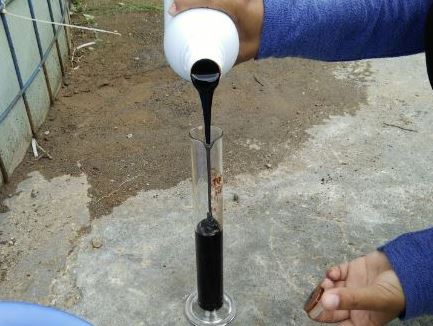 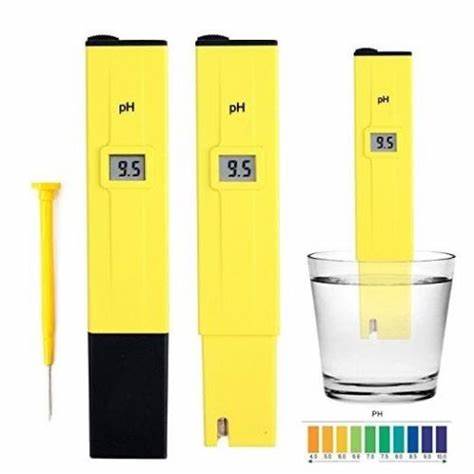 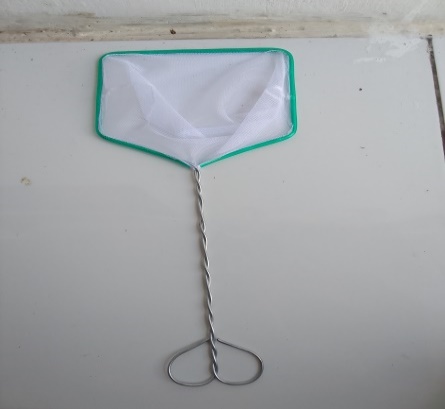 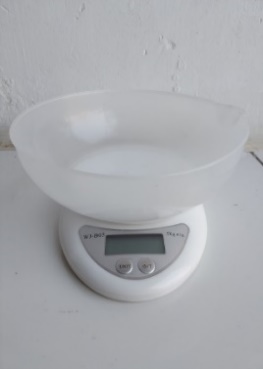 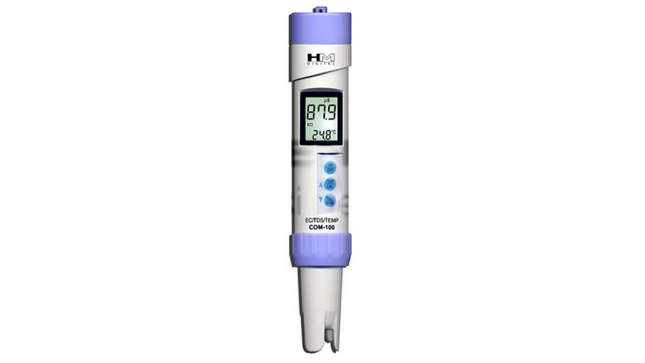 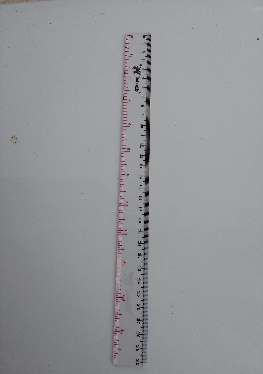 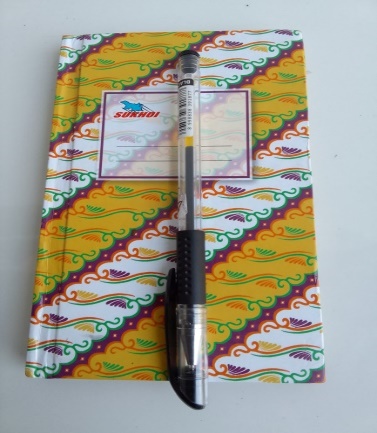 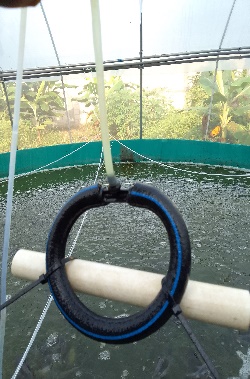 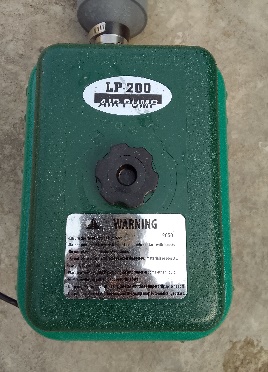 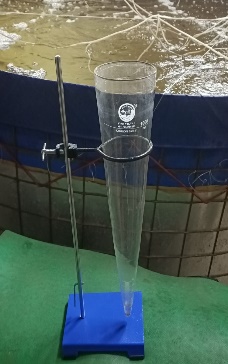 Keterangan Nama Alat yang digunakan Penelitian :Keterangan Nama Alat yang digunakan Penelitian :Keterangan Nama Alat yang digunakan Penelitian :Keterangan Nama Alat yang digunakan Penelitian :Keterangan Nama Alat yang digunakan Penelitian :pH MeterGelas UkurSeserTimbanganDO MeterPenggarisAlat TulisBatu  dan Selang AerasiMesin BlowerImhoff cone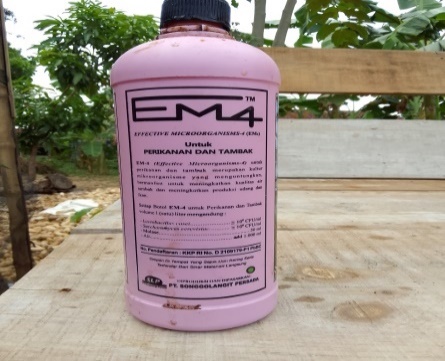 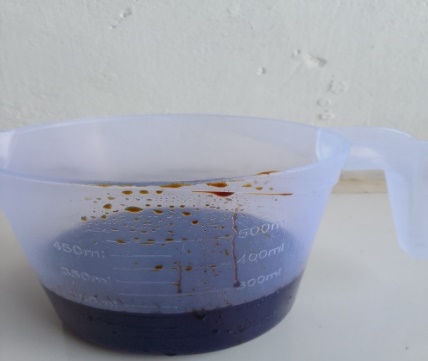 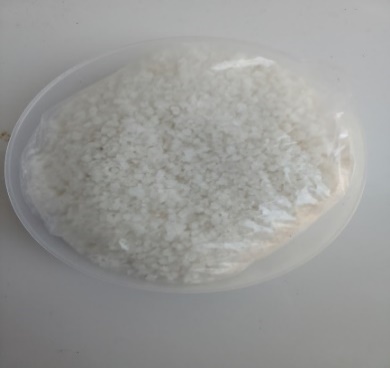 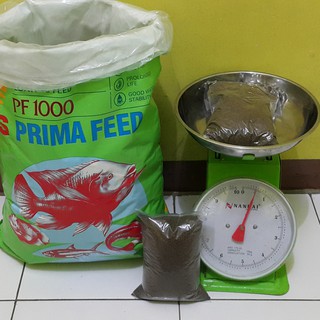 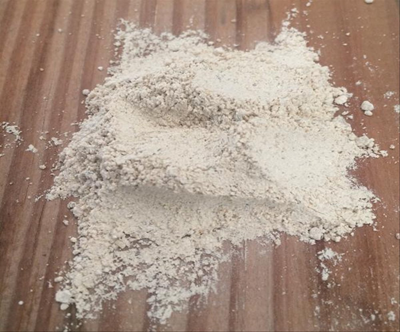 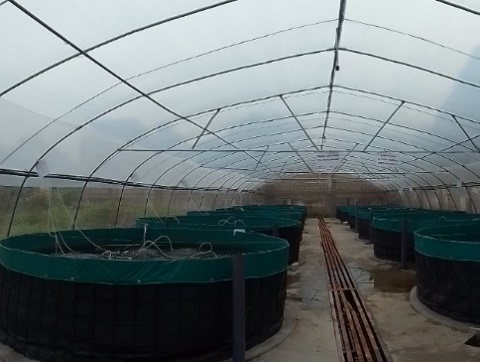 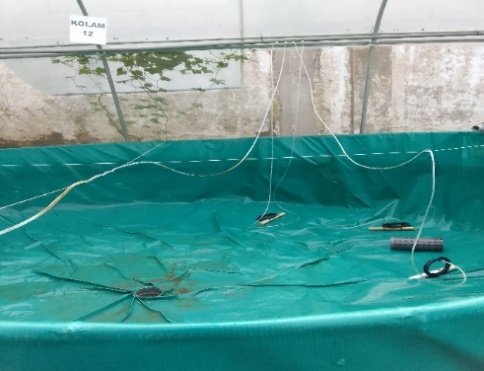 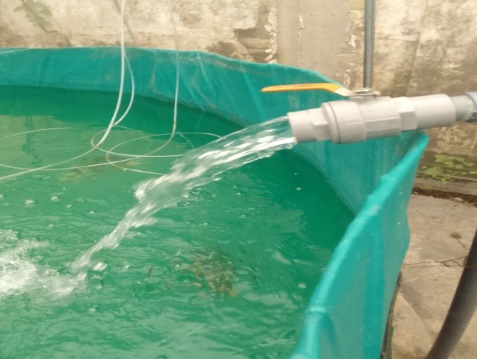 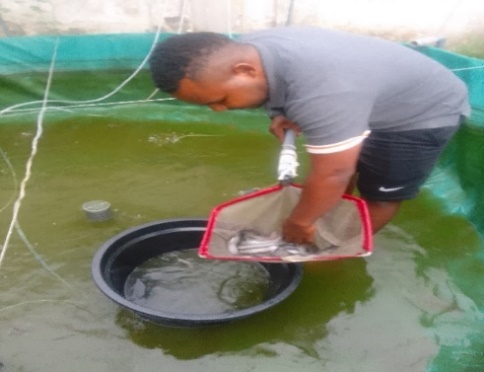 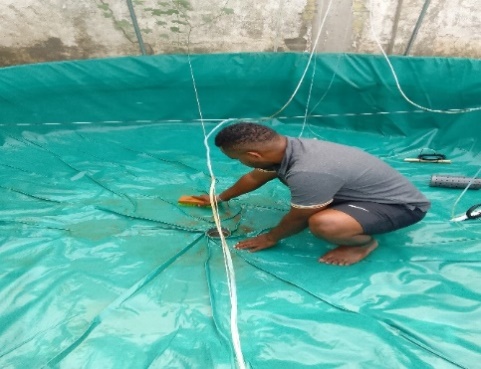 